Спецификация промежуточной аттестации по МАТЕМАТИКЕ.  11 классПромежуточная аттестация состоит из одной части, содержащей 14 заданий с кратким ответом базового уровня сложности. Все задания направлены на проверку освоения базовых умений и практических навыков применения математических знаний в повседневных ситуациях. Ответом к каждому из заданий 1–14 является целое число, или  конечная десятичная дробь, или последовательность цифр.В экзаменационной работе проверяется следующий учебный материал.Математика, 5–6 классы.Алгебра, 7–9 классы.Алгебра и начала анализа, 10–11 классы.Теория вероятностей и статистика, 7–9 классы.Геометрия, 7–11 классы.Содержание и структура экзаменационной работы дают возможность достаточно полно проверить комплекс умений и навыков по предмету:уметь использовать приобретённые знания и умения в практической деятельности и повседневной жизни;уметь выполнять вычисления и преобразования;уметь решать уравнения и неравенства;уметь выполнять действия с функциями;уметь выполнять действия с геометрическими фигурами;уметь строить и исследовать математические модели.Продолжительность работы по математикеНа выполнение работы отводится 45 минутСистема оценивания выполнения отдельных заданий и  работы в целомПравильное решение каждого из заданий 1–14 оценивается 1 баллом. Задание считается выполненным верно, если экзаменуемый дал правильный ответ в виде целого числа, или конечной десятичной дроби, или последовательности цифр.Общий максимальный первичный балл за выполнение всей экзаменационной работы – 14.Перевод первичных баллов, полученных участником экзамена за выполнение всех заданий экзаменационной работы, в пятибалльную систему оценки осуществляется с учётом приведённой ниже шкалы перевода.Демонстрационный вариант промежуточной аттестации по математике, 11 класс.1. В обменном пункте 1 гривна стоит 3 рубля 70 копеек. Отдыхающие обменяли рубли на гривны и купили 3 кг помидоров по цене 4 гривны за 1 кг. Во сколько рублей обошлась им эта покупка? Ответ округлите до целого числа.2. Число дорожно-транспортных происшествий (ДТП) в летний период составило 0,85 числа ДТП в зимний период. На сколько процентов уменьшилось число дорожно-транспортных происшествий летом по сравнению с зимой?3. Решите уравнение .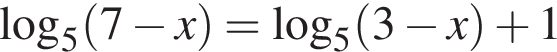 4. В Волшебной стране бывает два типа погоды: хорошая и отличная, причём погода, установившись утром, держится неизменной весь день. Известно, что с вероятностью 0,8 погода завтра будет такой же, как и сегодня. Сегодня 3 июля, погода в Волшебной стране хорошая. Найдите вероятность того, что 6 июля в Волшебной стране будет отличная погода.5. На графике показана зависимость крутящего момента автомобильного двигателя от числа оборотов в минуту. На горизонтальной оси отмечено число оборотов в минуту, на вертикальной оси - крутящий момент в . Чтобы автомобиль начал движение, крутящий момент должен быть не менее 20 . Определите по графику, какого наименьшего числа оборотов двигателя в минуту достаточно, чтобы автомобиль начал движение.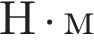 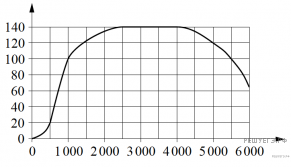 6. Каждому из четырёх неравенств в левом столбце соответствует одно из решений в правом столбце. Установите соответствие между неравенствами и их решениями.Запишите в ответ цифры, расположив их в порядке, соответствующем буквам:7. 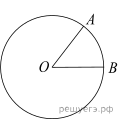 На окружности с центром  отмечены точки  и  так, что. Длина меньшей дуги  равна 46. Найдите длину большей дуги.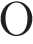 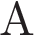 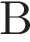 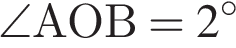 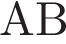 8. На каком расстоянии (в метрах) от фонаря стоит человек ростом 1,8 м, если длина его тени равна 1 м, а высота фонаря равна 9 м?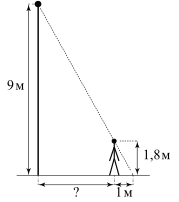 9. На рисунке изображён график функции y = f(x) . Точки a, b, c, d и e задают на оси Ox интервалы. Пользуясь графиком, поставьте в соответствие каждому интервалу характеристику функции или её производной.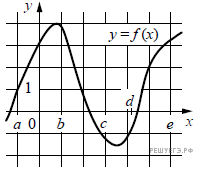 Запишите в ответ цифры, расположив их в порядке, соответствующем буквам:10. Приведите пример четырёхзначного натурального числа, кратного 4, сумма цифр которого равна их произведению. В ответе укажите ровно одно такое число.11. Найдите , если  и 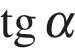 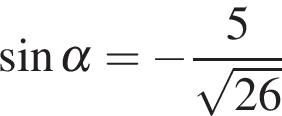 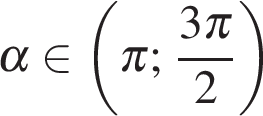 12. Если в маршрутном такси заняты все места, то оно трогается от остановки. Выберите утверждения, которые следуют из приведённых данных.1) Если в маршрутке есть свободные места, то она не трогается2) Если маршрутка продолжает стоять, то в ней остались свободные места3) Если на каждом месте маршрутки сидит пенсионер, то она трогается от остановки4) Если маршрутка отъехала от остановки, то в ней заняты все местаВ ответе укажите номера выбранных утверждений без пробелов, запятых и других дополнительных символов.13. В бак, имеющий форму правильной четырёхугольной призмы, налито 8 л воды. После полного погружения в воду детали уровень воды в баке увеличился в 1,5 раза. Найдите объём детали. Ответ дайте в кубических сантиметрах, зная, что в одном литре 1000 кубических сантиметров.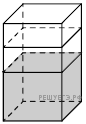 14. 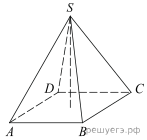 Основанием пирамиды является прямоугольник со сторонами 3 и 4. Ее объем равен 16. Найдите высоту этой пирамиды.    Проверяемые умения   и    способы действийКоличество заданийМакси- мальный первичный баллУметь выполнять вычисления и преобразования22Уметь решать уравнения и неравенства22Уметь выполнять действия с функциями22Уметь выполнять действияс геометрическими фигурами44Уметь строить и исследовать математические модели11Уметь использовать приобретённые знанияи умения в практической деятельности и повседневнойжизни.33Итого1414Диапазон первичных баллов0–67–910–1213–14Отметка по пятибалльной шкале«2»«3»«4»«5»НЕРАВЕНСТВАРЕШЕНИЯА) 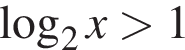 Б) 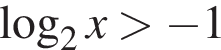 В) 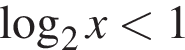 Г) 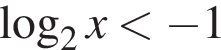 1) 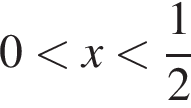 2) 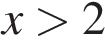 3) 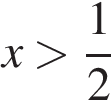 4) 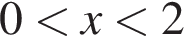 АБВГИНТЕРВАЛЫ ВРЕМЕНИХАРАКТЕРИСТИКИА) (a; b)Б) (b; c)В) (c; d)Г) (d; e)1) Значения функции положительны в каждой точке интервала.2) Значения производной функции положительны в каждой точке интервала.3) Значения функции отрицательны в каждой точке интервала.4) Значения производной функции отрицательны в каждой точке интервала.АБВГ